Мероприятия на масленичной неделе с 7 по 13 марта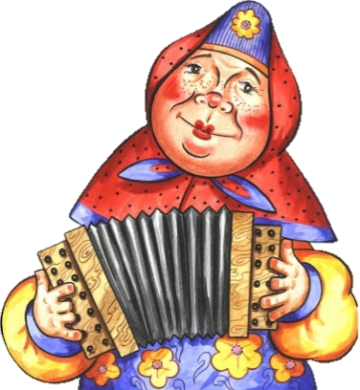 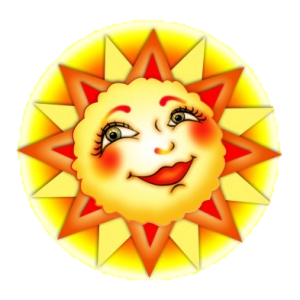 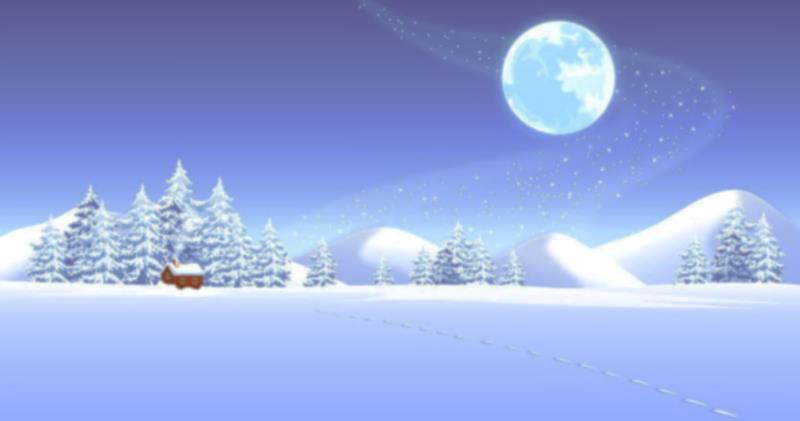 МБУК «Городской культурный центр» представляет:МАСЛЕНИЦА  -  народное гуляние13 марта с 12.00 Детский паркНародные игры и состязания:«Скобарские потехи»«Воробьиная дискотека»«Ротоборские забавы» «Поймай удачу»«Не кисни, на празднике зависни!»«Веселуха и для тела, и для духа…»Масленичный столбГлавный розыгрыш призов!Катание на теплоаэростате!Октябрьская площадь«Масленичный разгуляй»Выступление коллективов г. Великие Луки и г. Пскова«Скатерть – самобранка» - выпечка самого необычного пирога 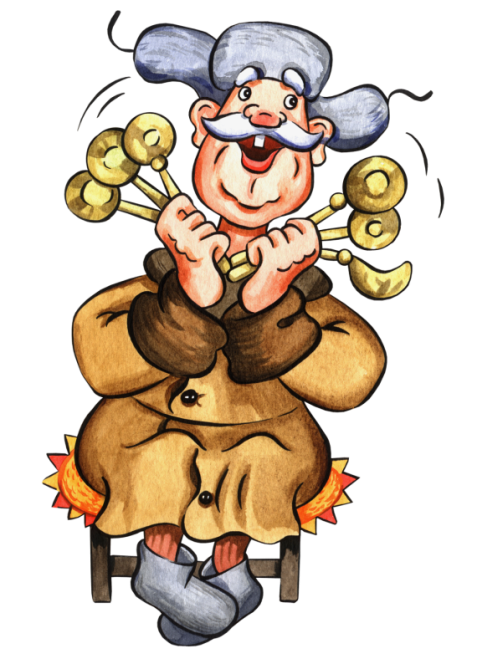 Театр «ПЕТРУШКА»«Приемная Деда мороза» - интерактивная игровая зона«Золотая рыбка» - ловля живой рыбы«Валенки - шоу»«Акулина краса и её чудеса» - шуточные предсказания «Покупай псковское» -  блинный турнирБольшая ярмарочная торговля14.00  конкурс «Парад чучел масленицы»  главная сцена на Октябрьской площади 15.00  сжигание чучела Масленицы Октябрьская площадь09, 11 марта начало в 16.00 12, 13 марта начало в 12.00 и 14.00Масленичное представление Псковский театр кукол, Конная, д.39 марта 11.00  «Масленичные посиделки»Псковская областная специальная библиотека для незрячих и слабовидящих, Набат, д.57 марта в 15.00Областная выставка-конкурс «Масленичный сувенир» Псковский областной центр народного творчества, Некрасова, 109-10 мартаФольклорная мастерская Псковский областной центр народного творчества, Некрасова, 1010 марта 16.00 Областной масленичный фестиваль Малый зал ПсковГУ , Некрасова, 2413 марта - начало праздника в 13.00, сжигание чучела Масленицы в 15.00.«Изборская Масленица» -  народные игры, забавы,концертная программа, масленичные угощения!Государственный музей-заповедник «Изборск»14 марта 10.00 – 13.00Научно-практическая конференция «Зимние праздники русского народного календаря в обрядовой культуре»Псковский областной центр народного творчества, Некрасова, 10